Syllabus for Master of Business Administration, 3rd Semester Subject Name: Multidisciplinary Action Project (MAP)   Subject Code: 4539202With effective from academic year 2018-19Gujarat Technological UniversityMaster of Business Administration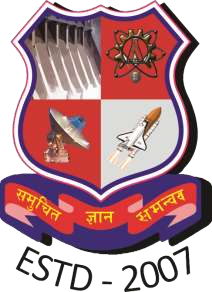 HandbookofMULTIDISCIPLINARY ACTION PROJECT (MAP)(Applicable from Academic Year 2018-19 onwards)ContentsGUJARAT TECHNOLOGICAL UNIVERSITY, AHMEDABADMASTER OF BUSINESS ADMINISTRATION (MBA) GUIDELINES FOR MULTIDISCIPLINARY ACTIONPROJECT (MAP)INTRODUCTION:Multidisciplinary Action Project (MAP) is an integral part of the academic curriculum of MBA. For the successful completion of the MBA programme, students are required to undergo MAP as per the prescribed format and duration. Students are required to work with an organization for hands on experiential learning during Semester III (Full Time) / Semester V (Part Time). The students may carry their MAP training at an organization located within the geographical boundary of Gujarat/India. The students will have to undergo MAP during the third semester and submit a “MAP Report” by end of the semester.OBJECTIVES:MAP is an experiential learning opportunity. MAP involves students solving multidisciplinary business problems or opportunities by applying problem solving techniques. Action based learning develops leadership capabilities as students collaborate to deliver best possible outcomes given the limited time, resources and data.A multidisciplinary action project is where students work on actionable projects identified by their sponsoring companies / organizations / NGOs / rural bodies, involving their learning from multiple disciplines. The multidisciplinary nature of the project shall be due to the application of solutions from multiple disciplines to industry problems. Students are expected to actually solve real life business challenges and problems. It is not compulsory that each project be multidisciplinary. But it is highly advisable as it shall help the students.The targeted outcomes from the MAP are:Enhanced core business knowledgeDevelopment of critical analysis and problem solving skillsInculcation of sense of responsibility and accountability as a management graduateEnhanced leadership and communication skillsIdentifying linkages between academics and practical applications in real life situationsRealistic appreciation of challenges and opportunities in the real worldProviding networking opportunities to the studentsWHAT IS TO BE DONE?Students in a group of FIVE shall undertake one MAP in the third semester. Students, belonging to any specialization, can be a part of the groups.Not more than 1 group (per 60 students) from one Institute can work in the same organization / branch. The projects of all the groups should be unique and distinctively different.The MAP process involves working under the mentorship of an executive of the concerned organization and also with a faculty member of the institute where the students are studying. The students are expected to first understand the organization and its setting and the industry/field in which the organization is operating. Thereafter, the students are expected to concentrate on the specific project, its objectives, its rationale, and adopt a methodology and identify a suitable analysis and implementation procedure for the completion of the project. The students have to provide recommendations and action plans, and also execute those plans as far as possible. The study and the execution are to be presented along with the findings of the study.Thereafter, the students should prepare a report and submit one copy to the organization and one copy to the institute. Students may submit hard copy or soft copy of report to the organization / institute as per their requirement. The students should also obtain a certificate from the organization/s where the MAP was done and attach the same with the copy submitted to the institute. (Sample format of Certificate is attached in Annexure II)The university will arrange the external viva - voce for MAP. The students are expected to make a 20– 30minutes’ presentation before the examiner regarding the MAP project work undertaken, which will be followed by questions by the examiner.Institute’s MAP Coordinator (Faculty Member) has to submit the report to E-library portal of GTU as and when asked by the University.EVALUATION OF MAPThe total marks for the MAP project will be 200 and it carries 4 credits. The marks will be awarded in proportion of 70:30 by external and internal examiners respectively.Internal Viva: The institute has to conduct internal viva at institute level where internal faculty guide will give marks out of 60 to each student appearing for Viva in consultation with an external person(s) called from industry. (Guidelines for industry person: Preferably a person of senior managerial level and at least having industry experience of 5 years)External Viva: External examiner shall be appointed by Gujarat Technological University. He/ she will give marks out of 140 on the basis of parameters given in Annexure I.The external examiner shall have to give his / her comments to each student of each group, immediately during or after one group’s viva is over and before the next group’s viva commences. The comments should reflect each student’s contribution and performance, as well as the overall project’s quality and significance. The reports should not be given back to the group; they should be handed to the Institute. The MAP coordinator shall then ensure that the scanned copies of external examiner certificate of each student is incorporated in the soft copy of the MAP report immediately after the Students’ Declaration and before the Plagiarism Report. The report shall then be submitted to E-Portal of University in word and pdf formats.At the end of the viva, the External Examiner has to ensure that the marks given in the hard copy of the mark sheet are entered in the online mark entry portal of GTU by himself / herself before leaving the exam center.FREQUENTLY ASKED QUESTIONS (FAQS):NATURE OF THE PROJECT WORK:The project can be carried out in any private firm, MSME, corporate entity, service organization, trade association, NGO, start-up, educational institute, village body, etc. It can also be a community project / social project. In essence, students need to work on an actionable activity and submit the process and output in the form of a report.The selection of the organization should be solely on the basis of the opportunity and scope of doing an action project – diagnosing and analyzing problems, implementing decisions and measuring results. It shall be the responsibility of the individual faculty guides to ensure the same. The project should be befitting 04 credits and entire semester duration.During the project, the students should apply what they have learned in three semesters of MBA, into practice.Some suggestive projects for MAP are:planning / executing a promotional eventplanning / executing a social media campaignplanning and executing a safety awareness campaign amongst workers in a factorycarrying out financial inclusion awareness efforts in rural areasfeasibility study for a new venturewaste management, cost reductiontime motion study and enhancing efficiency and productivitydocumentation, office management for a small enterpriseshelf space allocation and planning for a small retailerframing of HR policies and documentsformalities for availing Import- Export Code Number / GST registrationanalyzing the market and devising and implementing a market entry strategysuggest measures to improve socio-economic conditions of marginalized rural segmentsdevelop a strategy to identify additional revenue streams for an NGOdevelop and execute a structured performance appraisal system for an organizationdevelop a media plan, purchase media time/space for a promotion programimproving operational efficiencyThe project scope is not necessarily confined to one of the above mentioned areas; a number of projects are multi-disciplinary in nature.The students should ensure that the data and other information used in the study are obtained with the permission of the institution concerned. The students should also behave ethically and honestly with the organization and ensure total confidentiality in all aspects of the MAP.It is mandatory to submit photographs and video clips of the relevant and significant phases and actions undertaken during the project. The same should also be presented during the viva.COMPONENTS OF THE REPORTTitle pageCompany CertificateStudents’ DeclarationExternal Examiner’s Certificate (for each student individually) Plagiarism reportDigital ReceiptInstitute’s Certificate (for each student individually) AcknowledgementExecutive SummaryTable of Content List of Tables List of FiguresIntroductionIndustry and Company ProfileDiagnosis Phase:Problem / Opportunity identification and description = Background of the projectAnalyzing the problemMain objectives and tasks, project schedulesDesign and Analysis phase:Methodology adopted for data collection / fact finding / in-depth investigationSources and tools of data collectionData Analysis and findingsImplementation phase:Identifying alternative courses of actionDetermining the solution to be proposedMethodology adopted for solution implementationProject outputs / key deliverablesTangible and intangible benefits delivered to the organizationFuture recommendationsGlossary (if needed) ReferencesAnnexure and Appendix.PARAMETERS FOR EVALUATION:The examiner should assess the following aspects while evaluating the Project:Diagnosis Phase:Clarity in understanding the background of the problem/opportunity and effort at understanding the company’s situationDefining the problem and analyzing the problemIdentifying and defining the objectives of the projectClear roadmap and schedule of tasks to be undertakenDesign and Analysis Phase:Rationale and approach adopted for gathering facts and dataCreative and logical use of qualitative / quantitative research methods and toolsEfforts undertaken to gather data and factsSoundness of data collection toolsObjective and subjective analysis of collected data, facts and figuresAppropriateness of data analysis and relevance of findingsDue diligence ensured while conducting researchImplementation Phase:Identification of alternate courses of actionProposing the solutionFeasibility of implementing the solutionDetermining the actions to be takenMethodology adopted for implementation of the solution / task undertakenMeasurement of results of the action taken.Assessment of benefits from the action taken.Note:The students may use any Qualitative or Quantitative methods of data analysis depending upon the selected problem and scope of study. The examiner must focus on the work done/training taken by the students rather than the statistical tests/tools used by students in their project report.Annexure IFORMAT FOR REPORT SUBMISSION:< First Page/Title Page > Multidisciplinary action Project Report On‘<Title of Project>’ At<Name of Company / Organization>Submitted to Institute Code: 123Institute Name: (In Full)Under the Guidance of Name of Faculty (Designation)In partial Fulfilment of the Requirement of the award of the degree of Master of Business Administration (MBA)Offered ByGujarat Technological University AhmadabadPrepared by:<Name of Students>< Enrolment Nos.> MBA (Semester - III) Month & Year: NOVEMBER 2019< Second Page>Date:	/	/ 	Company / Organization Certificate<on Company’s Letterhead >To whomsoever it may concernThis is to certify that <Name of Student (Enrolment No.)> of <Name of Institute (Institute Code) > have successfully completed the Multidisciplinary Action	Project	titled “…………………………………………………………………..…………………………….” at <Name of Company with location > during <From …………to	>.<Third Page>Students’ Declaration(On separate page)We	hereby	declare	that	the	Multidisciplinary	Action	Project	titled “									 undertaken at (Name of the Company / Organization) is a result of our own work and our indebtedness to other work publications, references, if any, have been duly acknowledged. If we are found guilty of copying from any other report or published information and showing as our original work, or extending plagiarism limit, we understand that we shall be liable and punishable by the university, which may include being declared ‘Fail’ in the MAP examination or any other punishment which the university may decide.Place: ……..	Date:……..<Fourth Page> CERTIFICATE OF EXAMINERThis is to certify that project work embodied in this report entitled	<“Title of Project”> was carried out by <Student Name and Enrollment no.> of <Institute name & code>.The report is approved / not approved. Comments of External Examiner:This report is for the partial fulfilment of the requirement of the award of the degree of Master of Business Administration offered by Gujarat Technological University.(Examiner’s Sign) Name of Examiner: Institute Name: Institute Code:Date : Place :<Fifth Page>Plagiarism Report (Digital Receipt & Similarity Percentage Page)<Sixth Page>Date:	/	/ 	Institute Certificate<on Institute’s Letterhead>[Please attach signed copy of this certificate in the report]“This	is	to	Certify	that	this	Multidisciplinary	Action	Project	Titled“……………………………………………………………………………………………………………………….” is the bonafide work of <Name of Student (Enrolment No.)>, who has carried out the project under my supervision. I also certify further, that to the best of my knowledge the work reported herein does not form part of any other project report or dissertation on the basis of which a degree or award was conferred on an earlier occasion on this or any other candidate. I have also checked the plagiarism extent of this report which is……… % and it is below the prescribed limit of 30%. The separate plagiarism report in the form of html /pdf file is enclosed with this.Rating of Project Report [A/B/C/D/E]:   	 (A=Excellent; B=Good; C=Average; D=Poor; E=Worst) (By Faculty Guide)Signature of the Faculty Guide/s (Name and Designation of Guide/s)Signature of Principal/Director with Stamp of Institute (Name of Principal / Director)ACKNOWLEDGEMENT (SEPARATE PAGE) EXECUTIVE SUMMARY (SEPARATE PAGE)SUBJECT INDEX (SEPARATE PAGE)FULL REPORTAnnexure IIFORMATTING SPECIFICATIONS FOR REPORTS:Word formatFont size: 12 for Regular text, 14 for Subtitles and 16 for titlesFont Type: Times New RomanLine Spacing: 1.5Margin : 1.5 inch to Left and 1 inch to all other sidesPage Type: A4Alignment: JustifiedColumn Specification: OnePrinting of Report: Both sides of paperBinding of Report: Spiral BindingNumber of hard Copies: One hard copy (Students have to bring one hard copy at the time of External MAP viva. Students shall be handed back the hard copy of report by the Institute, once the viva-voce is over).The WORD file may be converted to pdf format for online submission.Maximum 50 pages, excluding annexure and appendix.References – APA StyleAnnexure IIIROLE OF DIRECTOR, FACULTY MEMBERS & STUDENTSROLE OF DIRECTOR/ PRINCIPAL / HOD:Considering the MAP as an important project for MBA studentsEnsuring the regular visit of students at selected company for training & project.Providing the facility for completing project work in terms of library, computer lab, journals, company visit etc.Organize timely internal Viva – Voce for all the studentsROLE OF MAP COORDINATOR / FACULTY GUIDE:Allocating students to each faculty member (Max. 15 students per faculty)Make sure that not more than 5 students (per batch of 60) are allowed to work in same company / branch.Providing the guidance to students before sending them to companies.Helping the students to understand the importance of MAP.Inviting the experts from companies who are providing training to students.Encouraging and guiding students to prepare good quality report.Monitoring MAP progress report of students.Taking regular feedback from Company Mentor regarding the progress and involvement of the student during MAPEach Faculty Guide has to ensure that all the students have to fulfill all the criteria i.e. Meeting the deadlines for submission as per guidelines, checking the plagiarism, signing the report and approving the same, conducting internal Viva-Voce, etc.Sharing learning experiences and success stories of MAP project at mba@gtu.edu.inROLE OF STUDENTS:Preparing the Project as per guidance from institute faculty guide and company mentor (if any) and submit the same with in time limit.Trying to explore the company to be expert in your area.Developing presentation skills for grabbing the job opportunity.Preparing the good quality report individually as per the guidelines given in MAP Handbook.ALL THE BESTSr.No.TopicPageNo.1Introduction: Multidisciplinary Action Project (MAP)32Objectives: Multidisciplinary Action Project (MAP)33Guidelines regarding contents and flow of the project – What is tobe done34Evaluation of MAP45Frequently Asked Questions (FAQs) for MAP6 – 76Nature of the Project Work87Components of the Report98Parameters for evaluation109Annexure I: Formats for Report Submission11-1610Annexure II: Formatting Specification1711Annexure III: Role of Director, Faculty Members & Students18Sr.No.Frequently Asked QuestionsAnswers of FAQs1What is the duration of MAP?The duration of MAP shall be third semester.2How many students are allowed in one company/organization?Only 1 group of 5 students from a batch of 60 students in same organization/company/branch.3Is it required to study Functional Departments of the Organization / Company?Yes, it is compulsory for all the students to study functional departments of the company / organization and put the details of the same into MAP report4Is it compulsory to carry out research study on an identified problem / opportunity in MAP?Yes, it is compulsory for all the students to study a specific problem / opportunity of the organization/ company, identified and given by company personnel or students and carry out a research through suitable research methodology for finding probable solution of the problem.5Is a review of literature needed?The MAP shall not involve any detailed research methodology or review of literature like CP. But yes, a structured approach must be followed for projects as it would involve data to be collected to facilitate actions and decisions.6Which type of research study can be done in MAP?Student may carry out Qualitative or Quantitative research study on Primary or Secondary data depending on the selection of topic/problem and the scope of study.7What are the credits and marks of MAP?MAP carries 4 credits and 200 marks8Is it compulsory for student to work under the guidance of Internal (Institute) facultyYes, it is compulsory for each institute to allocate internal faculty to each group. These internal faculties will act as internal guides for MAP.9What is the proportion of Internal and External marks in MAP?The proportion is 30:70. Out of total marks of 200 the internal examiner has to give marks out of 60 and the external examiner has to give marks out of 14010Is it compulsory for the institutes to organize internal VIVA at institute	before University MAP VIVA?Yes, it is mandatory for all the institutes to organize internal MAP viva for their students. The internal evaluation carries60 marks. Internal VIVA must be conducted before the University external viva so students may make corrections (if any) as per the suggestions by the internal guide.11Is it required to attach company Certificate in the project report?Yes, it is compulsory for all the students to attach company / organization certificate in the project report. The company certificate must mention the duration for which the student has taken training in the organization.12Is it required to attach institute certificate in the project report?Yes, it is required for all the students to attach institute certificate in the project report. The institute certificate must be signed by internal faculty and counter signed by Principal/Director of the institute.13How much plagiarism/ similarity is allowed in the MAP report?Up to 30% plagiarism is allowed in the MAP reports.14If plagiarism is above 30%, what should be done?If plagiarism is above 30% the said report is not accepted for MAP VIVA. It is the responsibility of the internal guide to check the plagiarism level and in any case if it is found that the plagiarism percentage is above 30, re-work should be given to student. Such students are not allowed to appear in the external viva examination of MAP.15Is it compulsory to attach	Plagiarism report?Yes, it is compulsory for all the students to attach plagiarism report and digital receipt in the MAP report.16Which	plagiarism software should be used?The licensed software must be used to check plagiarism. Open source and free software are not allowed. If university is providing licensed software to institute, it is compulsory for all institutes to use the same software to check the plagiarism.17What are the passing criteria in MAP?The passing criteria of MAP are same like other subjects of MBA course.18How many copies of project report are required to submit?It is compulsory for each student to bring one hard copy (spiral binding) of project at the time of University MAP viva. Students are not required to submit hard copy at University. In case if institutes require then they may ask for hard copy submission. The submission of project report is required as under.For University: Soft Copy [The institute coordinator has to submit soft copy (in pdf format) of all the projects through online portal]For Institute: One Soft/ Hard Copy (as per the requirement of institute)For Student: One Hard copy (compulsory requirement).The same hard copy  of project has to be brought duringExternal VivaFor Company/Organization: Soft /Hard Copy (as per requirement of Company)Sr.No.Parameter140marks60 marks%weightage1Diagnosis Phase3515252Design and Analysis phase:3515253Implementation phase703050Enrollment nos.NamesSignature